YEAR 8 ENGLISH ASSESSMENT SCHEDULE 2016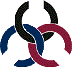 CALLAGHAN COLLEGE WALLSEND CAMPUSTASK NO.TASK NAMEOUTCOMESWEIGHTINGTIME1Through Different LensesCritical Speaking Task EN4-1A , EN4-3B, EN4-6C, EN4-9E20%Term 1, Week 102Once Upon a NightmareImaginative Response EN4-4B, EN4-5C, EN4-6C, EN4-8D20%Term 2, Week 93In Search of ShakespearePersuasive ResponseEN4-1A, EN4-7D, EN4-8D, EN4-9E20%Term 3, Week 94Fiction FactorExaminationEN4-2A, EN4-4B , EN4-5C20%Term 4, Week 4Assessment as LearningSemester Based Cumulative Class MarksAssessment as LearningSemester Based Cumulative Class MarksEN4-1A , EN4-2A, EN4-3B, EN4-4B , EN4-5C, EN4-6C, EN4-7D, EN4-8D, EN4-9E 20%10% Semester One10% Semester Two